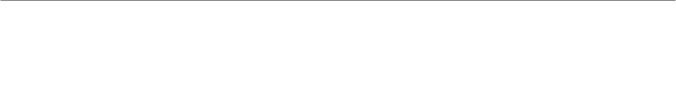 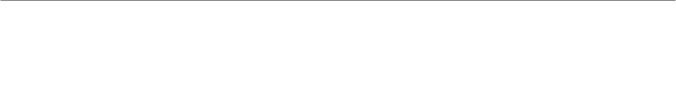 CROSS ESCOLAR 2021El cross escolar es una actividad lúdico-deportiva organizada por la Delegación de Deportes del Ayto de Aranjuez dirigido a todo el alumnado de entre 1º Ed. Primaria y 4º de la ESOFecha, lugar y horarios de comienzo de las competiciones.Sedes de los Crosses: b.- 2º JORNADA - COLEGIO APOSTOL SANTIAGO: Se realizará en el Estadio El Deleite. 13 de noviembre de 2021c.- 3º JORNADA - RASO DE LA ESTRELLA. 20 de noviembre de 2021.Todos los asistentes deberán llevar el chándal del colegio.NORMATIVA ASISTENCIA PÚBLICOLa asistencia de público estará permitida en las instalaciones municipales y se realizará entre los intervalos de inicio de las diferentes disciplinas y categorías. Los asistentes deberán mantener la distancia de seguridad una vez estén ubicados en las gradas. Se recomienda el uso de mascarillas y tener las precauciones higiénico-sanitarias recomendadas para el Covid-19. Toda persona que tenga síntomas que puedan estar relacionados con el Covid-19 debe abstenerse de asistir al evento.INSCRIPCIONESLas familias de los alumnos interesados podrán inscribirse en la CONSERJERÍA del colegio, el miércoles 10 y el jueves 11 de noviembre en el siguiente horario:9:15 a 10:1514:00 a 16:30RECOGIDA DE DORSALESLos profesores de educación física entregarán los dorsales a lo largo del viernes a los alumnos que se hayan inscrito previamente.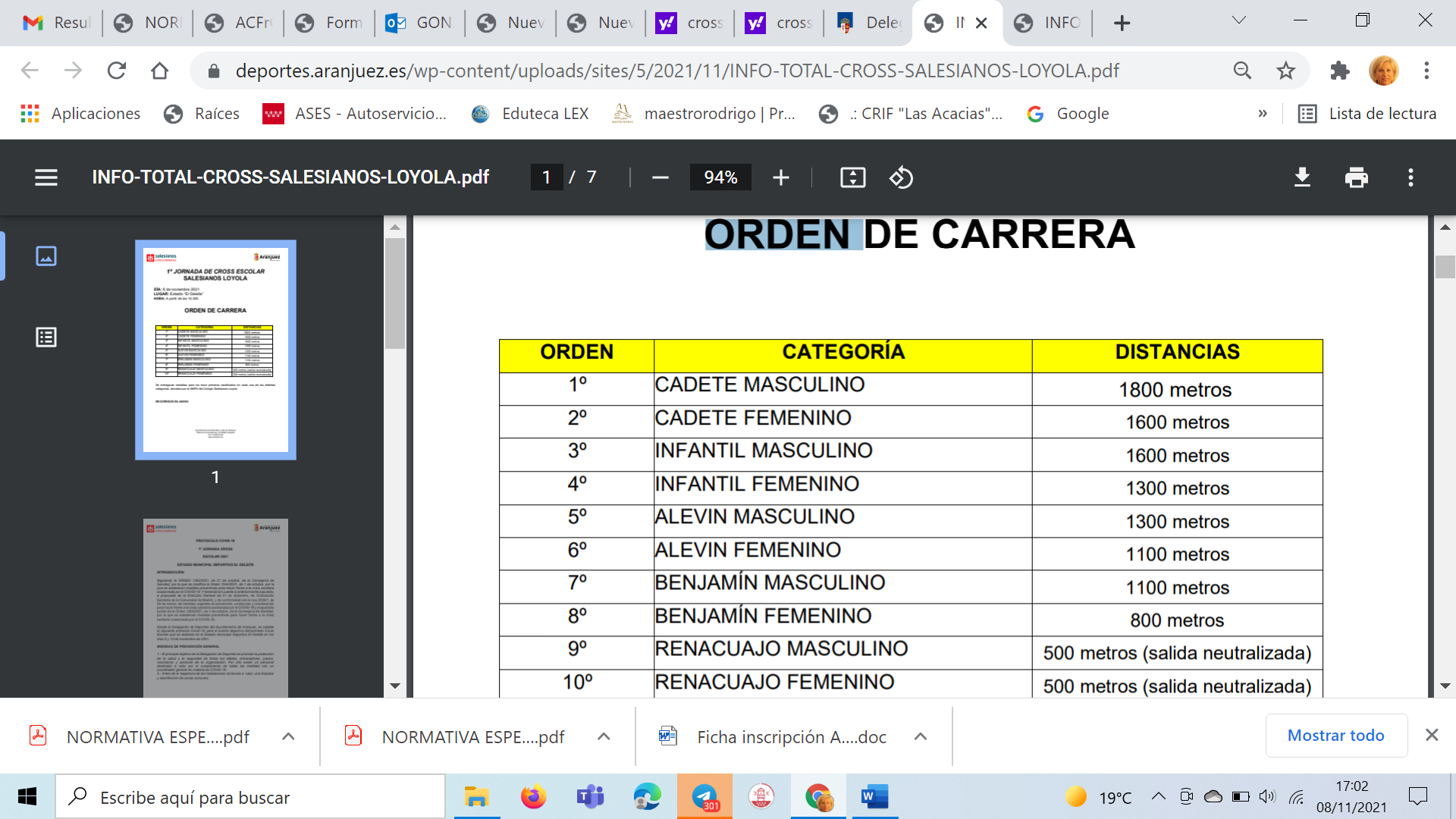 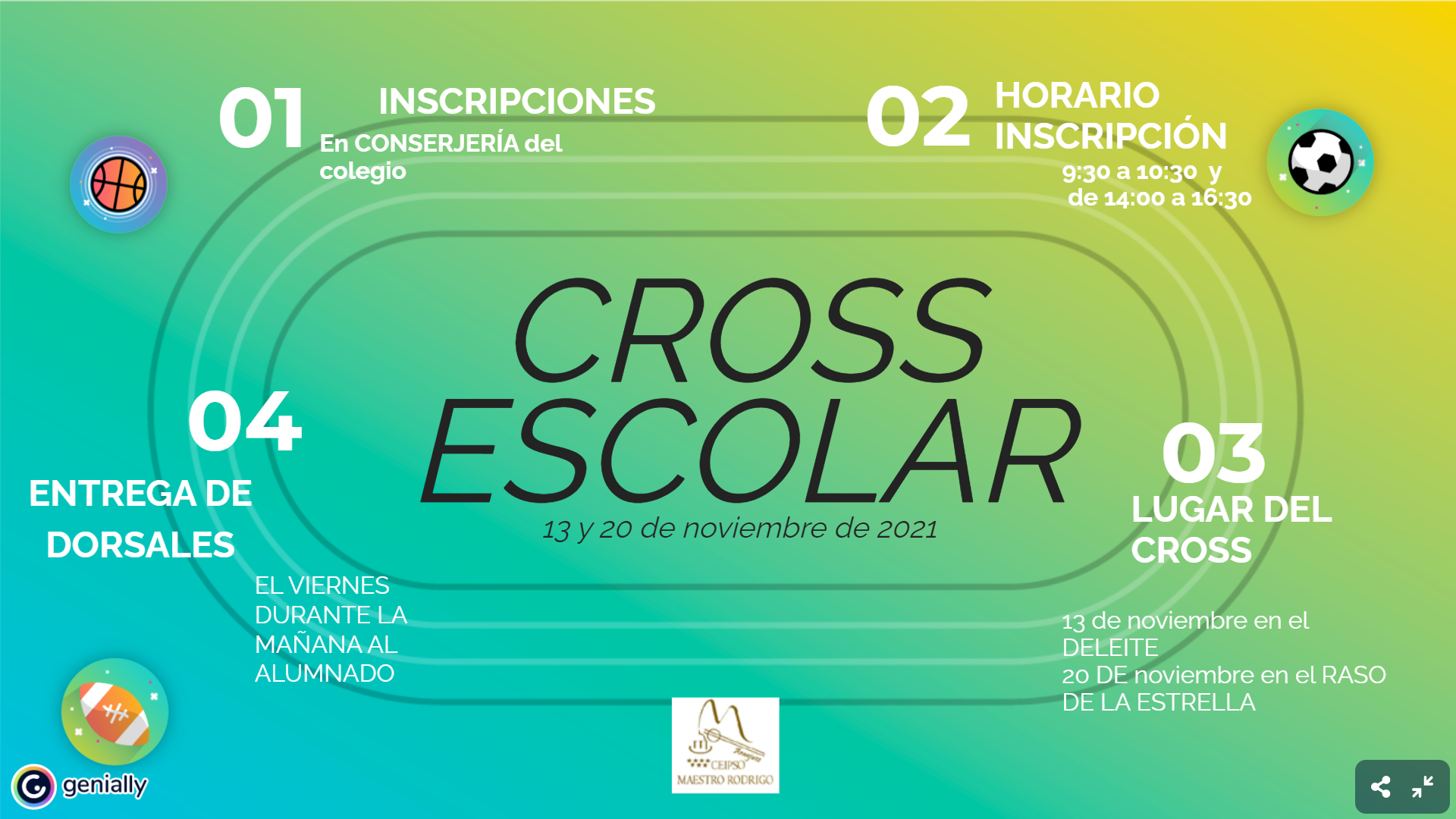 